            All about:  (insert name)    Date:                                                 My developmentMy TargetsTransitions*For transitions between Pre-School and reception, it is advisable to plan transition activities and events over a whole year to help the child to prepare.Signatures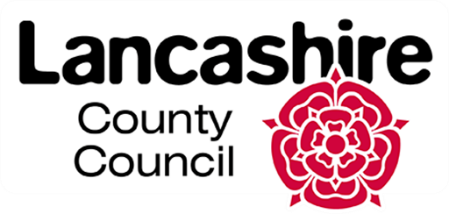      I am happy when / I like….: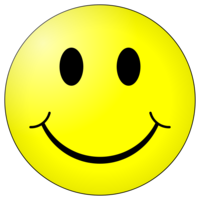      I am not so happy when / I don't really like…:     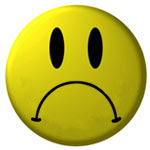 I am good at / I'm interested in: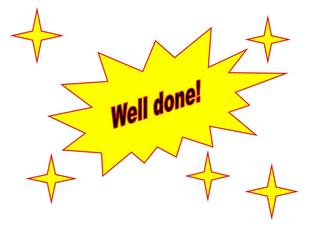 I am trying to get better at: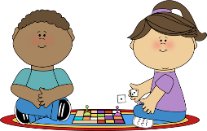                    I wish for: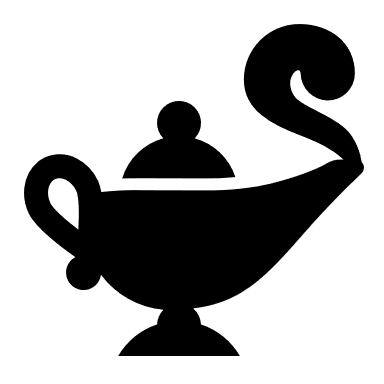 My friends are: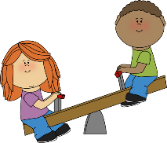 What my parent / carer says about me:What my key person / teacher says about me:What other professionals who are supporting me say about me:In Personal, Social and Emotional Development I can:In Personal, Social and Emotional Development I can:In Communication and Language I can:	In Communication and Language I can:	In Physical Development I can:In Physical Development I can:In Literacy I can:In Mathematics I can:In Understanding the World I can:In Expressive Arts and Design I can:SMART targets:How you can help me-include use of EYPP/PP/PPG+ EvaluationWhat transitions are due for the child? (please also include changing rooms/key workers etc) *What will be done to prepare the child for a smooth transition?ActionBy Whom?When?What will be done to prepare the child for a smooth transition?What will be done to prepare the child for a smooth transition?What will be done to prepare the child for a smooth transition?What will be done to prepare the child for a smooth transition?What will be done to prepare the child for a smooth transition?What will be done to prepare the child for a smooth transition?Parent/Carer (name and sign)School/childcare provider (name and sign)